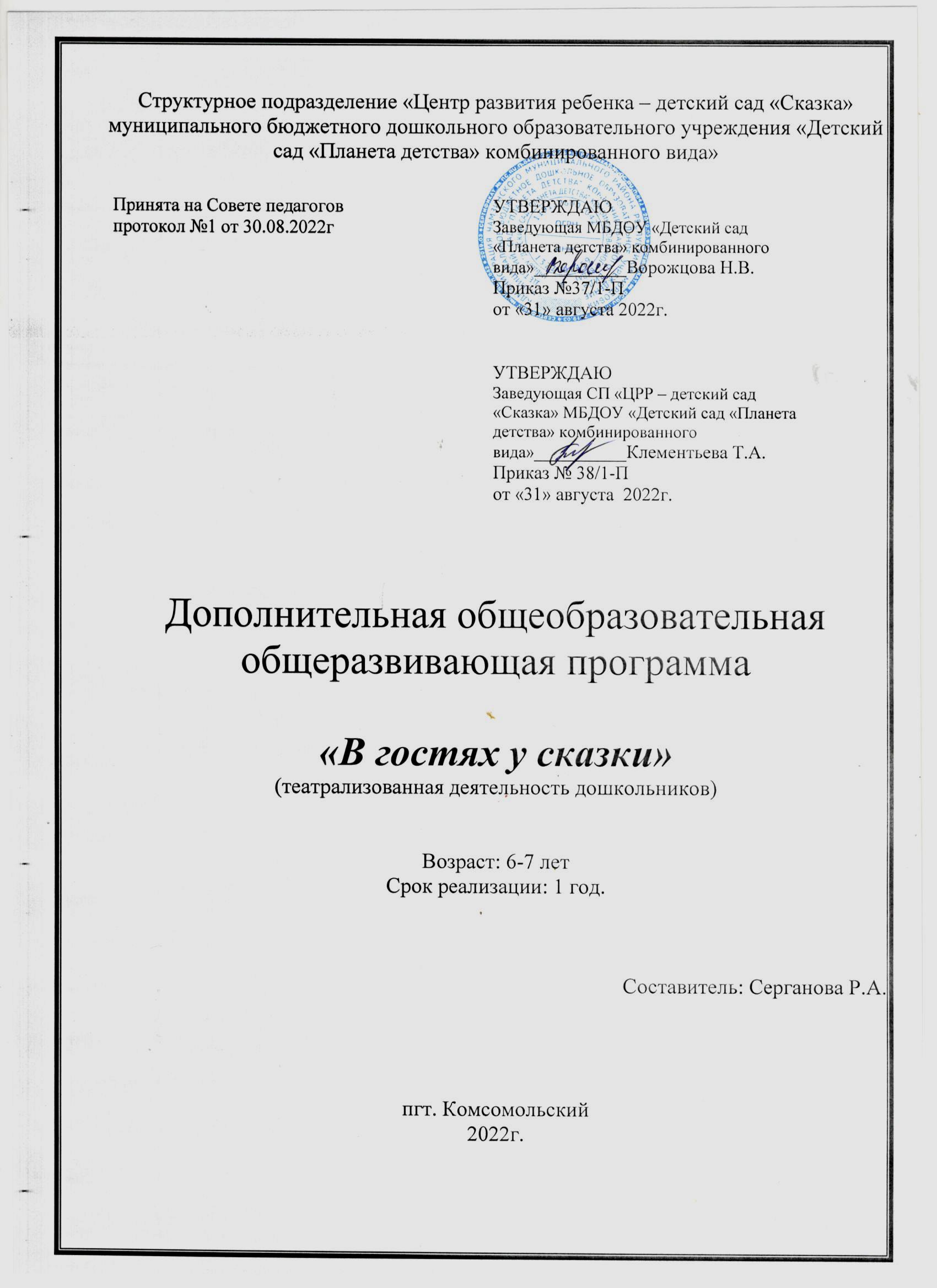 СОДЕРЖАНИЕ1.ЦЕЛЕВОЙ РАЗДЕЛПояснительная запискаПрограмма разработана в соответствии с:   Федеральным законом от 29 декабря 2012 г. № 273-ФЗ «Об образовании в Российской Федерации»;   Федеральным государственным образовательным стандартом дошкольного образования, утвержденным Приказом Министерства образования и науки Российской Федерации от 17 октября 2013 г. № 1155;   Санитарно-эпидемиологическими требованиями к устройству, содержанию и организации режима работы дошкольных образовательных организаций – Сан-ПиН 2.4.1.3049- 13 ( утверждены Постановление Главного государственного санитарного врача РФ от 15 мая 2013 г. Программа разработана на основе авторской технологии развития ребёнка – дошкольника в театрализованной деятельности «Подготовка и проведение театрализованных игр в детском саду» Т.И Петровой, Е.Л. Сергеевой, Е.С. Петровой (Допущено Министерством образования РФ).  В программе заложено сочетание индивидуальной и совместной деятельности педагога с детьми.Программа осуществляет театрализованное развитие детей 6-7 лет,  посещающих дошкольное образовательное учреждение. Количество детей в группе не более 15 человек.Занятия проводится во второй половине дня 1 раз в неделю, по специально составленному расписанию в соответствии СанПиН 2.4.1.2660-Продолжительность занятий в подготовительной группе – 30 мин.  Учебный план состоит из 32 занятий, 4 из которых отводятся на мониторинг, который проводится  в сентябре и  мае по 2 занятия.Программа ориентирована на всестороннее  развития ребёнка, его не повторимой индивидуальности, направлена на его духовно – нравственное воспитание.В программе систематизированы средства и методы театрально – игровой деятельности, обосновано использование разных видов детской творческой деятельности в процессе театральной деятельности.Программа основана на следующем научном предположении: театральная деятельность,  как процесс развития творческих способностей ребёнка является процессуальной.  Важнейшим  в детском творческом театре является процесс репетиций, процесс творческого переживания и воплощения, а неконечный результат. Поскольку именно в процессе работы над образом происходит  развитие личности ребёнка, развивается символическое мышление, двигательный эмоциональный контроль. Происходит усвоение социальных норм поведения, формируются  высшие произвольные психические функции. Таким образом, работа над этюдами не менее важна, чем сам спектакль.Особенности данной программы состоит в том, что дошкольник погружается в занятия театральным творчеством естественно, без принуждения они попадают в мир музыки, слова, литературы, живописи, хореографии и т. д. при этом рождается сотворчество, так как театр – это коллективный вид творчества, в котором нужно общаться, вместе решать творческие проблемы. От каждого ребёнка потребуется все его способности, заложенные от природы, даже те, о которых не подозревают ни ребёнок, ни его родители.1.1. Цели и задачи ПрограммыЦель: Обучать каждого ребёнка осмысленной интонационной выразительной речи и чтению, и превратить эти навыки в норму общения; развивать познавательные и творческие способности детей через искусство художественного слова, театрализацию, концертную деятельность, практические занятия по сценическому мастерству.Основные задачи:Знакомство детей с различными видами театра (пальчиковый, варежковый, теневой, кукольный).Поэтапное освоение детьми различных видов творчества.Совершенствование артистических навыков детей в плане переживания и воплощения образа, моделирование навыков социального поведения в заданных условиях.Программные задачи:1.Привить любовь к сценическому искусству.2. Развивать и совершенствовать творческие способности детей средствами театрального искусства.3.Развивать творческую самостоятельность в создании художественного образа, используя игровые, песенные, танцевальные импровизации.4. Совершенствовать  память, внимание,  наблюдательность, мышление, воображение,  быстроту  реакции, инициативность и выдержку. Воспитывать доброжелательность, контактность в отношениях со сверстниками. Учить оценивать действия других детей и сравнивать со своими действиями.5. Учить действовать на сценической площадке естественно.6. Закреплять правильное произношение звуков, отрабатывать дикцию, работать над интонационной выразительностью речи.1.2. Принципы и подходы к формированию ПрограммыДля правильной организации процесса развития творческого потенциала дошкольников важно учитывать следующие принципы:• Непринужденность обстановки, в которой ребенок чувствует себя комфортно, раскрепощенно.• Целостность в решении педагогических задач:-обогащение детей музыкальными впечатлениями;-претворение полученных впечатлений в самостоятельной игровой деятельности;-приобщение к народной культуре (слушание и пение русских народных песен и попевок, разучивание народных игр и хороводов).• Принцип поощрения творческой инициативы детей, самостоятельной организации музыкальной деятельности.• Принцип последовательности предусматривает усложнение поставленных задач по всем видам музыкальной деятельности.• Принцип соотношения музыкального материала с природным, народным, светским и частично историческим календарем.•Принцип партнерского взаимодействия и сотрудничества:-сотрудничество между всеми субъектами образовательного процесса (ребёнок, педагог, родители);-комплексное взаимодействие педагогов-специалистов.• Принцип развивающего характера обучения.• Принцип активизации самостоятельной музыкальной деятельности детей.• Принцип интеграции развития музыкальности ребенка с другими видами художественно-эстетической деятельности.• Принцип положительной оценки деятельности детей.• Принцип стимулирования музыкально-творческой деятельности детей.• Принцип импровизации – музыкальная деятельность рассматриваются как творческая деятельность, что обусловливает особое партнерское взаимодействие взрослого и ребенка, детей между собой; основу которого составляет свободная атмосфера, поощрение детской инициативы, отсутствие образца для подражания, наличие своей точки зрения у ребенка.1.3. Характеристики особенностей развития  детей 6-7 летДети седьмого года жизни активно участвуют в творческой деятельности по собственному желанию и под руководством взрослого. Формируются навыки художественного исполнения различных образов при инсценировании песен, театральных постановок. Дети учатся импровизировать под музыку соответствующего характера (соответственно роли). Поощряется проявление детьми самостоятельности в организации всех видов игр, инициативы, организаторских способностей. Продолжают учиться брать на себя различные роли в соответствии с сюжетом; использовать атрибуты. Совершенствуются умения самостоятельно выбирать сказку, стихотворение, песню 8 для постановки; готовить необходимые атрибуты и декорации для будущего спектакля; распределять между собой обязанности и роли.Развивается творческая самостоятельность, эстетический вкус в передаче образа. Формируются умения использовать средства выразительности (поза, жесты, мимика, интонация, движения). Совершенствовать умения детей при использовании различных видов театра (бибабо, пальчиковый, баночный, театр картинок, перчаточный, кукольный и др.). Дети активно осваивают диалогическую и монологическую речь, выразительные средства языка. Отрабатывается дикция: внятно и отчетливо произносить слова и словосочетания с естественными интонациями. Продолжаются совершенствоваться художественно-речевые исполнительские навыки детей при чтении стихотворений, в драматизациях (эмоциональность исполнения, естественность поведения, умение интонацией, жестом, мимикой передать свое отношение к содержанию литературной фразы).1.4.  Планируемые результаты освоения содержания ПрограммыРезультативность, эффективность программы можно выявить путем наблюдений, мониторинга.В результате кружковой  работы дети повысят свои знания о театре:назначение театра;о деятельности работников театра;видах театров;видах и жанрах театрального искусства: музыкальный, кукольный, театр зверей, клоунада.Научатся:передавать образы с помощью вербальной и невербальной стороны речи;воплощать свои замыслы собственными силами и организуя деятельность других детей;контролировать внимание;понимать и эмоционально выражать различные состояния персонажа с помощью интонации;принимать позы в соответствии с настроением и характером изображаемого героя;изменять свои переживания, выражение лица, походку, движения в соответствии с эмоциональным состоянием.Дети будут иметь представления:о сценическом движении;о выразительном исполнении с помощью мимики, жестов, движений;об оформлении спектакля (декорации, костюмы).Дети будут владеть навыками:культурного поведения в театре;определения состояния персонажа по схематическим рисункам;подбора собственных выразительных  жестов;психологического настроя на выполнение предстоящего действия;произнесения небольших монологов;произнесения развернутых диалогов в соответствии с сюжетом инсценировки.2.СОДЕРЖАТЕЛЬНЫЙ РАДЕЛ.2.1. Образовательная деятельность в соответствии с направлениями     развития   ребенкаТеатрализованная деятельность способствует тому, чтобы сделать жизнь детей в группе увлекательнее, разнообразнее. Используя театрализованную деятельность в системе обучения детей в ДОУ, педагоги могут решать комплекс взаимосвязанных задач по областям:2.2. Содержание программыПрограмма состоит из 4 разделов, работа над которыми проходитпараллельно.1 раздел: «Основы театральной культуры» - предполагает знакомство детей с устройством театра, театральными атрибутами, театральнымитерминами, даёт представление детям о театре, как видеискусства.2 раздел: «Музыкально-театрализованные игры» - направлен на развитиеэмоциональной сферы ребёнка, умение перевоплощаться,передавать различные характеры и настроения персонажа.3 раздел: «Творческая мастерская» - включает в себя упражнения и игры на развитие песенного и танцевально-ритмического творчества ипомогает раскрыть творческие способности детей  винсценировании песен, стихов, придумывании сюжетов, образов.4 раздел: « Работа над спектаклем» - объединяет в себя все этапыподготовки спектакля: знакомство с пьесой, обсуждение,распределение и разучивание ролей, совместный подборкостюмов, декораций, репетиции.2.3. Методы и формы работыОсновными методами работы по данной программе являются:Словесные методы: метод творческой беседы (предлагает введение детей в художественный образ путем специальной постановки вопроса, тактики ведения диалога), рассказ.Наглядные методы: прямые (воспитатель показывает способы действия) и косвенные (воспитатель побуждает ребенка к самостоятельному действию).Метод моделирования ситуаций: создание вместе с детьми сюжетов-моделей, ситуаций-моделей, этюдов, в которых они будут осваивать способы художественно-творческой деятельности.Практические методы: изготовление атрибутов к спектаклю, рисование иллюстраций к художественному произведению, изображение героев, просмотр мультфильмов, презентаций по теме, подбор произведений для театрализации с усложнением согласно возрастным особенностям, участия в играх, придумывание сказок.Формы работы с детьми:• игра• импровизация• инсценировки и драматизация• объяснение• рассказ детей• чтение воспитателя• беседы• просмотр видеофильмов• разучивание произведений устного народного творчества• обсуждение• наблюдения• словесные, настольные и подвижные игры.• пантомимические этюды и упражнения.Рекомендации по работе над ролью:• составление словесного портрета героя;• фантазирование по поводу его дома, взаимоотношений с родителями, друзьями, придумывание его любимых блюд, занятий, игр;• работа над сценической выразительностью: определение целесообразных действий, движений, жестов персонажа, места на сценической площадке, мимики, интонации;• подготовка театрального костюма;Правила драматизации:• Правило индивидуальности.  Драматизация – это не просто пересказ сказки, в ней нет строго очерченных ролей с заранее выученным текстом.Дети переживают засвоего героя, действуют от его имени, привнося в персонаж свою личность. Именно поэтому герой, сыгранный одним ребенком, будет совсем не похож на героя, сыгранного другим ребенком. Да и один и тот же ребенок, играя во второй раз, может быть совсем другим.• Проигрывание психогимнастических упражнений на изображение эмоций, черт характера, обсуждение и ответы на вопросы являются необходимой подготовкой к драматизации, к «проживанию» за другого, но по-своему.• Правило всеобщего участия. В драматизации участвуют все дети.• Если не хватает ролей для изображения людей, зверей, то активными участниками спектакля могут стать деревья, кусты, ветер, избушка и т. д., которые могут помогать героям сказки, могут мешать, а могут передавать и усиливать настроение главных героев• Правило помогающих вопросов. Для облегчения проигрывания той или иной роли после знакомства со сказкой и перед ее проигрыванием мы с детьми обсуждаем, «проговариваем» каждую роль. В этом помогают вопросы детям: что ты хочешь делать? Что тебе мешает в этом? Что поможет сделать это? Что чувствует твой персонаж? Какой он? О чем мечтает? Что он хочет сказать?• Правило обратной связи. После проигрывания сказки проходит ее обсуждение: Какие чувства ты испытывал во время спектакля? Чье поведение, чьи поступки тебе понравились? Почему? Кто тебе больше всего помог в игре? Кого ты хочешь теперь сыграть? Почему?2.4. Особенности взаимодействия музыкального руководителя семьями воспитанниковРеализация данной рабочей программы осуществляется во взаимодействии с семьями воспитанников и совершенствования педагогического мастерства педагогов.Самые главные ценители театральных постановок, восторженные почитатели талантов маленьких актеров - это их родители.Только при тесном взаимодействии семьи и детского сада театрализованная деятельность будет успешной. ДОУ должно быть открытой системой – родители должны иметь возможность прийти на занятие, чтобы понаблюдать за своим ребенком. А педагоги должны быть готовы к позитивному взаимодействию, оказывая им необходимую консультативную помощь.В процессе творческого взаимодействия с ребенком педагог прежде всего озабочен процессом воспитания, а не обучения, А воспитание детей включает и воспитание их родителей, что требует от педагога особого такта, знаний и терпения.Основные формы работы с родителями: Беседа – консультация (о способах развития способностей и преодоления проблем конкретного ребенка); Выставки (фото выставки, выставка детских работ, выставка рисунков); Совместные творческие вечера (родители привлекаются для постановки спектаклей, для участия в конкурсах чтецов «Расскажем стихотворение вместе»);Творческие мастерские (именно здесь родители и педагоги делятся опытом, совместно подготавливают материал для досугов детей); Анкетирование;Совместные спектакли;Совместные театральные праздники (по инициативе родителей);Дни открытых дверей;Совместные литературные вечера;Формы театрализованной деятельности:Спектакли с участием родителей;Театральные праздники для детей разного возраста и разных возможностей (совместная организация педагогов разных структурных подразделений детского сада);Семейные конкурсы, викторины;День открытых дверей для родителей;Мастер-классы и семинары-практикумы «Театральная мастерская»;Консультации для родителей.План взаимодействия с родителями      Помимо всего выше перечисленного, родители привлекаются к изготовлению костюмов, декораций, атрибутов, афиш, помогают в выборе пьес для инсценировок. 3.ОРГАНИЗАЦИОННЫЙ РАЗДЕЛ3.1. Материально-техническое обеспечение ПрограммыДля проведения занятий по музыкальному воспитанию в МБДОУ оформлен музыкальный зал. В нем есть фортепиано, баян, различные детские музыкальные инструменты, музыкальный центр, телевизор, DVD-проигрыватель, много зеркал. Для проведения развлечений, досугов также имеется театральная комната, в которой есть сцена, ширмы, куклы-бибабо, бутафорские деревья, домики и различные атрибуты театральной деятельности. Внешнее оформление музыкального зала и театральной комнаты способствует созданию атмосферы творчества, что благоприятно сказывается на результатах работы детей. 3.2. Особенности организации развивающей предметно - пространственной средыНасыщенная         развивающая        предметно-пространственная          среда становится основой для организации увлекательной, содержательной жизни и разностороннего развития каждого ребенка.При проектировании предметно – пространственной среды, обеспечивающей театрализованную деятельность детей, следует учитывать:Режиссёрские игры с пальчиковым, настольным, стендовым театром, театром шариков и кубиков, костюмов, на рукавичках;Различные виды театров: бибабо, настольный, театр на фланелеграфе и др.;Реквизит для разыгрывания сценок и спектаклей: набор кукол, ширмы для кукольного театра, костюмы, элементы костюмов, маски;Атрибуты для различных  игровых  позиций: театральный реквизит, грим, декорации, сценарии, книги, образцы музыкальных произведений, места для зрителей, афиши, касса, билеты, карандаши, краски, клей, виды бумаги, природный материал;Картотека мультфильмов и сказок; «Детская библиотека»; Костюмы для ряженья; Наглядные пособия (картинки, схемы - модули); Картотека дыхательной, артикуляционной, пальчиковой гимнастики, загадок, скороговорок, чистоговорок; Репродукции картин, иллюстрации к сказкам и художественным произведениям;Музыкальный центр.3.3. Мониторинг уровня творческого воображения дошкольниковДиагностика уровней умений и навыков старших дошкольников проводится на основе творческих заданийОсновы театральной культуры Высокий уровень (3 балла): проявляет устойчивый интерес к театральному искусству и театрализованной деятельности; знает правила поведения в театре; называет различные виды театра, знает их различия и может охарактеризовать театральные профессии.Средний уровень (2 балла): интересуется театрализованной деятельностью, использует свои знания в театрализованной деятельности.Низкий уровень (1 балл): не проявляет интереса к театрализованной деятельности; знает правила поведения в театре; затрудняется назвать различные виды театра.Речевая культура Высокий уровень (3 балла): понимает главную идею литературного произведения, поясняет свое высказывание; дает подробные словесные характеристики главных и второстепенных героев; творчески интерпретирует единицы сюжета на основе литературного произведения; умеет пересказывать произведения от разных лиц, используя языковые и интонационно-образные средства выразительности речи. Средний уровень (2 балла): понимает главную идею литературного произведения, дает словесные характеристики главных и второстепенных героев; выделяет и может охарактеризовать единицы сюжета; в пересказе использует средства языковой выразительности (эпитеты, сравнения, образные выражения).Низкий уровень (1 балл): понимает содержание произведения; различает главных и второстепенных героев; затрудняет выделить единицы сюжета; пересказывает произведения с помощью единицы сюжета; пересказывает произведение с помощью педагога.Эмоционально-образное развитие Высокий уровень (3 балла): творчески применяет в спектаклях и инсценировках знания о различных эмоциональных состояниях и характере героев, использует различные средства воспитателя.Средний уровень (2 балла): владеет знаниями о различных эмоциональных состояниях и может их продемонстрировать, используя мимику, жест, позу, движение, требуется помощь выразительности.Низкий уровень (1 балл): различает эмоциональные состояния и характеристики, но затрудняется их продемонстрировать средствами мимики, жеста, движения.Навыки кукловождения Высокий уровень (3 балла): импровизирует с куклами разных систем в работе над спектаклем.Средний уровень (2 балла): использует навыки кукловождения в работе над спектаклем.Низкий уровень (1 балл): владеет элементарными навыками кукловождения.Основы изобразительно – оформительских деятельности. Высокий уровень (3 балла): самостоятельно создает эскизы к основам действиям спектакля, эскизы персонажей и декорацией с учетом материала, из которого их будет изготавливать; проявляет фантазию в изготовлении деклараций и персонажей к спектаклям для различных видов театра (кукольного, настольного, теневого, на фланелеграфе).Средний уровень (2 балла): создает эскизы декораций, персонажей и основных действий спектакля; создает по эскизу или словесной характеристике - инструкции декорации из различных материалов;Низкий уровень (1 балл): создает рисунки на основные действиях спектакля; затрудняется в изготовлении деклараций из различных материалов.Основы коллективной творческой деятельности Высокий уровень (3 балла): проявляет инициативу, согласованность действий с партнерами, творческую активность на всех этапах работы над спектаклем.Средний уровень (2 балла): проявляет инициативу и согласованность действий с партнерами в планировании коллективной деятельности.Низкий уровень (1 балл): не проявляет инициативы, пассивен на всех этапах работы над спектаклем.Диагностика уровней умений и навыков старших дошкольников по театрализованной деятельности  помимо наблюдений, проводится на основе творческих заданий: Задание 1. На  дорисовывание фигур.  Ход исследования.Ребенку говорят: «Сейчас ты будешь дорисовывать волшебные фигурки(круг, овал, квадрат, прямоугольник, треугольник). Волшебные они потому, что каждую фигурку можно дорисовать так, что получиться какая-нибудь картинка - любая, какую ты захочешь». Затем дают листок с фигуркой. После того как ребенок дорисовал фигурку, его спрашивают: «Как называется картинка? Что это?» Ответ записывают и дают следующий листок, последовательно предъявляя все 5 карточек.  Если ребенок не принимает инструкцию (обводит фигурку, рисует рядом что-то свое не используя ее, рисует неопределенное изображение - узор и т.п.), экспериментатор может нарисовать на листе бумаги квадрат и показать, как его можно превратить в дом, портфель, вагон, машину, которая едет по улице города и т.п. Затем следует снова попросить ребенка дорисовать фигурку. В дальнейшем помощь и показ не используются Задание 2. Придумай рассказ Ход исследования.Ребенку дается задание придумать рассказ о ком-либо или о чем-либо, затратив на это всего 1 минуту, и затем пересказать его в течение двух минут. Это может быть не рассказ, а, например, какая-нибудь история или сказка.При низком уровне  (1 бал) -  дети фактически не понимают задачу: они или рисуют с заданной фигурой что-то свое, или делают беспредметное изображение («такой узор»), иногда эти дети (для 1-2 фигурок) могут нарисовать предметный схематичный рисунок с использованием заданной фигурки. В этом случае рисунки, как правило, примитивные, шаблонные схемы.При среднем уровне (2 бала) -  дети дорисовывают большинство фигурок однако, все рисунки схематичные, без деталей. Всегда есть рисунки повторяющиеся – самим ребенком или другими детьми группы.При высоком уровне(3 бала) дети дают схематичные иногда детализированные, но, как правило, оригинальные рисунки (не повторяющиеся самим ребенком или другими детьми группы). Предложенная для дорисовывания фигурка является обычно центральным элементом рисунка или его второстепенной деталью, последнее является показателем творческого воображения.3.4. Список литературы1. Л. В. Артемова «Театрализованные игры дошкольников», Москва, «Просвещение», 1991г.2. Н. Алексеевская «Домашний театр», Москва, «Лист», 2000г.3. Л. С. Выготский «Воображение и творчество в детском возрасте», Москва, «Просвещение», 1991г.4. Журналы «Дошкольное воспитание»: № 1/95г., №8,9,11/96г., № 2,5,6,7,9,11/98г., №5,6,10,12/97г., № 10,11/99г., № 11/2000г., № 1,2,4/2001г.5. Журналы «Ребенок в детском саду»: № 1,2,3,4/2001г.6. Журнал «Музыкальный руководитель», № 2010- 2015гг.7. Т. Н. Караманенко «Кукольный театр – дошкольникам», Москва, «Просвещение», 1982г.8. В. И. Мирясова «Играем в театр», Москва, «Гном-Пресс», 1999г.9. Е. Синицина «Игры для праздников», Москва, «Лист», 1999г.10. Н.Малова « Коза- дереза»! – Москва, 1969г11.М. Красев « Удивительный колобок» - Москва, 1984г.12. Т. И. Петрова, Е. Я. Сергеева, Е. С. Петрова “Театрализованные игры в д/сМосква “Школьная пресса” 2000 г.13.С.Я. Маршак «Все сказки для малышей». Москва , 1998 г15. В. Сутеев «Сказки», Москва , «Лист»ПРИЛОЖЕНИЕ 1Перспективно - тематический план на 2022-2023 учебный год1.ЦЕЛЕВОЙ РАЗДЕЛПояснительная записка31.1Цели и задачи Программы51.2Принципы и подходы к формированию Программы61.3Характеристика особенностей музыкального развития детей 6-7 лет.71.4Планируемые результаты освоения Программы82.СОДЕРЖАТЕЛЬНЫЙ РАЗДЕЛ2.1Образовательная деятельность в соответствии с направлениями развития ребенка.92.2Содержание программы.112.3Формы и методы работы122.4Особенности взаимодействия музыкального руководителя  семьями воспитанников.143.ОРГАНИЗАЦИОННЫЙ РАЗДЕЛ3.1Материально – техническое обеспечение Программы163.2Организация развивающей предметно-пространственной среды173.3Мониторинг уровня творческого воображения дошкольников183.4Список литературы21Приложение 1. Перспективно - тематический план на 2022-2023 учебный год22Образовательные области Комплекс взаимосвязанных задач Познавательное развитие  развитие разносторонних представлений одействительности (разные виды театра, профессии людей, создающих спектакль);  наблюдение за явлениями природы, поведением животных (для передачи символическими средствами в игредраматизации);  обеспечение взаимосвязи конструирования с театрализованной игрой для развития динамических пространственных представлений;  развитие памяти, обучение умению планировать свои действия для достижения результата.  Социально - коммуникативное развитие  формирование положительных взаимоотношений между детьми в процессе совместной деятельности;воспитание культуры познания взрослых и детей (эмоциональные состояния, личностные качества, оценка поступков и пр.);  воспитание у ребенка уважения к себе, сознательного отношения к своей деятельности;  развитие эмоций;  воспитание этически ценных способов общения в соответствии с нормами и правилами жизни в обществе.Речевое развитие  содействие развитию монологической и диалогической речи;  обогащение словаря: образных выражений, сравнений, эпитетов, синонимов, антонимов и пр.;  овладение выразительными средствами общения: словесными (регулированием темпа, громкости, произнесения, интонации и др.) и невербальными (мимикой, пантомимикой, позами, жестами).  Художественно -   эстетическое развитие  Изодеятельность: приобщение к высокохудожественной литературе;  развитие воображения;  приобщение к совместной дизайн-деятельности по моделированию элементов костюма, декораций, атрибутов;  создание выразительного художественного образа;организация коллективной работы при создании многофигурных сюжетных композиций;  обучение самостоятельному нахождению приемов изображения, материалов.  Художественно -   эстетическое развитие  Музыка, хореография умение слышать в музыке эмоциональное состояние и передавать жестами, мимикой, оценивая и понимая характер героя, его образ.  согласование действий и сопровождающей их речи;  - умение воплощать в творческом движении настроение, характер и процесс развития образа;  выразительность исполнения основных видов движений.  СрокиТемаФорма проведения1 кварталУстный опрос «Играете ли вы с ребенком в театр»;Наглядная информация «Организация театральной деятельности в подготовительной  группе»;Консультация на тему: «Условия для развития театральных игр и приобщение детей к театральной деятельностиСтендовая информация2 квартал Выставка «Поиграйте с нами»Консультация «Домашний кукольный театр, как средство научить ребёнка общению».Инсценировка «»Выставка презентация разных видов театра 3 кварталСовместная деятельность. Изготовление костюмов и декораций к неделе театра.Показ драматизации сказки детьми.4 кварталБеседа за круглым столом: «Чему мы научились в кружке?» (результаты диагностики) «Знаете ли вы своего ребёнка?»АнкетированиеИмя ребенкаТворческая активность ребенка,скорость придумывания рассказаЭмоциональность образовОригинальность сюжета рассказаПроизволь-ность и свободаповеденияребенкаИнициативностьСамостоятельность и ответственностьСпособностьк самооценкеНеделя/МесяцТема занятияСодержание занятияЗадачи1 неделя/сентябрьОткрытие кружка «В гостях у сказки»Первое посещение детьми в новом учебном году театральной комнаты (беседа). Привыкнуть к обстановке помещения. Дать детям представление о театре; расширять знания детей  о театре как виде искусства; познакомить с видами театров; (пальчиковый, настольный, кукла би-ба-во) воспитыватьэмоционально положительное отношение к театру2 неделя/сентябрь«Изменю себя друзья, догадайтесь кто же я»Беседа с детьми. Ряженье в костюмы  детей. Имитационные этюды.Познакомить с русскими народнымикостюмами. Вспомнить с детьми знакомые сказки.-Игра подражание «Изобрази животное».3 неделя/сентябрь« Машины сказки»Просмотр мультфильма – 3 серия. Беседа по сюжету мультфильма.Определить ошибки в сказке.Развивать умение у детей анализировать сказки, находить неправильный сюжет;-развивать наблюдательность и зрительную память;- воспитывать интерес к сказкам.4неделя/сентябрь4неделя/сентябрьЗнакомство с варежковым театром. Инсценировка рус нар  сказки:«Курочка Ряба»МониторингСамостоятельная игровая деятельность.Оценить театрально- игровую деятельность детей.Освоение навыков владения этим видом театральной деятельности.Проведение мониторинга.1 неделя/октябрь1 неделя/октябрьЧтение сказки «Волк и семеро козлят на новый лад». Беседа по содержанию.Знакомство со сценарием спектакляПрослушивание сказки , беседа по содержанию, распределение ролейРазвивать умение внимательно слушать сказку, развивать воображение2 неделя/октябрь2 неделя/октябрьРабота над интонационной выразительностью речи, репетиция спектакля, «Волк и семеро козлят»Игра- пантомима«Был у зайца огород»( прил.2)Беседа «Почему нужно беречь свой голос». Проговаривание диалогов.Учить детей понимать эмоциональное состояние героев, побуждать детей экспериментировать со своей внешностью (интонация, мимика, пантомима, жесты), воспитывать чувство уверенности в себе3 неделя/октябрь3 неделя/октябрьЧтение скороговорок( прил. 2)Разучивание ролей с детьми, работа над мизансценамиРепетиция спектакля, этюды на выразительность движенийРабота над активизацией губ.Работать над артистичностью, мимикой, движениями, выразительностью проговариванию скороговорки.4 неделя/октябрь4 неделя/октябрьРепетиция спектакля.Изготовление масок и атрибутов к театральной постановкеСовместная деятельность детей, родителей и воспитателяРазвивать воображение, творческие способности, умение работать в коллективе1 неделя/ноябрь Д/и « Угадай сказочного героя»Репетиция инсценировки сказки: «Волк и семеро козлят на новый лад».Слушать внимательно музыку соответственно сказочному герою.Репетиция спектакля, отработка мизансцен с детьми.Закрепить знания о героях сказки.Развивать навыки театрального искусства, воображения, творческих способностей2 – 3 неделя/ноябрьРепетиция сказки: «Волк и семеро козлят на новый лад»Репетиция спектакля, отработка мизансцен с детьми в костюмахСовершенствоватьнавыки владения умением изобразить героя.4 неделя/ноябрьИнсценировка спектакля для детей младших и старших групп «Волк и семеро козлят на новый лад»Показ спектакля зрителям1 неделя/декабрьЧтение рус нар сказки Снежная королева». Знакомство со сценарием инсценировкимузыкально -ритмическая композиция «Делай, как я»Прослушивание сказки , беседа по содержанию, распределение ролейРазвивать умение внимательно слушать сказку, развивать воображение.Учить детей владеть своим телом, свободно и непринуждённо работать движениями рук и ног.2 неделя/декабрьЧтение скороговорокРабота над драматизацией сказки «Снежная королева».Работ над активизацией мышц губ.Проговаривание диалогов. Работа над интонационной выразительностью речи.Продолжить знакомить с жанровыми особенностями скороговорокУчить детей понимать эмоциональное состояние героев, побуждать детей экспериментировать со своей внешностью (интонация, мимика, пантомима, жесты), воспитывать чувство уверенности в себе3 неделя/декабрьУпражнение ритмопластики« Лебедь»(Прил2)Работа над драматизацией сказки  «Снежная королева».Улучшение координации движений.Вызвать положительный настрой на театрализованную игру;активизировать воображение детей;эмоционально откликаться на предложенную роль.Развивать умение строить диалоги между героями; развивать связную речь; воспитывать уверенность; следить за выразительностью образа.4 неделя/декабрьЭтюд «Великаны и гномы»( прил. 2 )Драматизацией сказки «Снежная королева».Этюды на выразительность движенийНастрой на подготовку к спектаклю, развивать творческие способности детей,  воспитывать аккуратность.Работа над артистичностью, мимикой, движениями, выразительностью.Учить  детей входитьв роль, изображать героев сказки, воспитывать артистические качества.1 неделя /январь1 неделя /январьГенеральная репетиция инсценировки сказки«Снежная королева».Репетиция инсценировки, отработка мизансцен с детьми в костюмахРазвивать воображение творческие способности, умение работать в коллективе2неделя /январь2неделя /январьПоказ инсценировкисказки «Снежная королева» Показ инсценировки для детей и родителей.Развивать умения выступать на сцене перед зрителями,Совершенствовать навыки владения умением изобразить героя3 неделя/январь3 неделя/январьТеатральные игрыАртикуляционнаягимнастика;«Что изменилось?»,«Поймай хлопок»,Я положил в мешок», «Тень»,«Внимательные звери»,«Веселые обезьянки»,«Угадай, что я делаю».Развивать игровое поведение, готовность кТворчеству;Коммуникативныенавыки, творческие способности,уверенность в себе.4 неделя/январь4 неделя/январьДемонстрация театра на фланелеграфе. Сочиняем сказку.Побудить детей импровизировать и  придумывать сюжет для театра1 неделя/февраль1 неделя/февральЗнакомство с теневым театром.Показ рус нар сказки «Рукавичка»«Сочиняем сами»Показ взрослыми.Этюды на выразительность образа: «Ты- лев»,    «Радость», «Жадный поросёнок», Создать положительный эмоциональный настрой, побуждать интерес к театральной деятельности; обеспечить более яркое восприятие сказки.Побуждать детей сочинять несложные сказки, развивать творчество и фантазию, учить работать вместе2 неделя /февраль2 неделя /февральИнсценировка рус нар сказки «Аленушка и лиса».Работа над интонационной выразительностью речи, репетиция спектакляРазвивать мелкую моторику рук в сочетании  с речью.3неделя/февраль3неделя/февральРепетиция рус нар сказки «Аленушка и лиса» .Работа над мизансценами. Умение строить диалоги между героями и  работать в коллективе. Развивать связную речь, воспитывать уверенность, следить за выразительностью движений и образа4 неделя/февраль4 неделя/февральРусская нар  сказка«Аленушка и лиса».Показ сказки для детей младших групп.Развивать умения выступать на сцене перед зрителями, воспитывать артистические качества1 неделя/март1 неделя/мартПасхальная сказка «Лиса и волк»Рассказывание сказки.Беседа по содержанию.Распределение ролей.Вспомнить с детьми сказку, развивать внимание, воображение, память.2 неделя /март2 неделя /мартИгра «Кузнечик»« Вкусные конфеты»( прил.2)Инсценировка пасхальной  сказки «Лиса и волк»Продолжить учить слушать сказку.Характеристика героев сказки.Улучшение координации движений. свободно и непринуждённо пользоваться движениями своих рук и ног.Развивать ассоциативное мышление, внимание, усидчивости, доброжелательныеотношения между собой.3-неделя/март4 неделя/март3-неделя/март4 неделя/мартРепетиция пасхальной  сказки «Лиса и волк»Репетиция пасхальной  сказки «Лиса и волк»Воспитывать артистические качества.  Работа над речью.Проговаривание диалогов. РаботаНад интонационной выразительностью речи, репетиция инсценировки.Учить детей входить в роль; изображать героев сказки. Умение строить диалоги  между героями.Учить понимать эмоциональное состояние героев, побуждать детей экспериментировать со своей внешностью(интонация, мимика, пантомима, жесты),Воспитывать чувство уверенности в себе.1неделя/апрель1неделя/апрель Репетиция пасхальной  сказки «Лиса и волк»Этюды на выразительность движений.Работать над артистичностью, мимикой, движениями, выразительностью.2 неделя/апрель2 неделя/апрельПригласительные билеты на спектакль.Беседа о предстоящем спектакле.Рассмотреть варианты пригласительных театральных билетов.Самостоятельная творческая работа детей.Вызвать у детей позитивный настрой на предстоящий показ сказки.Развивать творческие способности детей.Воспитывать желание трудиться во благо одного дела.3-4неделя/апрель3-4неделя/апрельДраматизации пасхальной сказки» Лиса и волк».Показ сказки детям и снять на видео для родителей.Учить детей входить в роль; изображать героев сказки.Воспитывать чувство уверенности к себе; приобщать детей к искусству театра.1-2 неделя/май1-2 неделя/майИгровое занятиеАртикуляционная гимнастика;Упражнение угадай интонации;Скороговорки игра«Не ошибись»Игра «Если гости постучались»;пальчиковая игра«      ».Развивать выразительностьЖестов, мимики,Голоса;Пополнение словарного запаса детей, разучивание Новых скороговорок и пальчиковой гимнастики.3 неделя/май3 неделя/майСочиняем сказку самиФланелеграфФигурки соответственно сказкиОсвоение навыков владения данным видов театральной деятельности.Побудить детей импровизировать и самих придумывать сюжет театра.4 неделя/май4 неделя/майИгровая программа «Это вы можете!»Мониторинг.Показ детьми самых любимых эпизодов и ранее сыгранных ролейПроведение мониторинга.Закрепить пройденный материал; дать детям возможность проявить инициативу и самостоятельность в выборе и показе отрывков из поставленных ранее спектаклей.Оценить театральноИгровую деятельность детей.